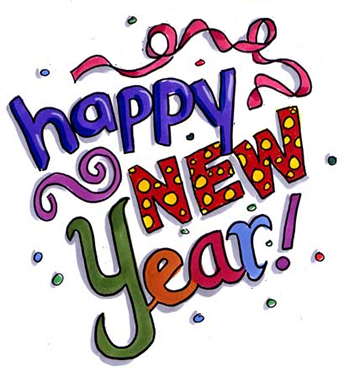 Pick your PriceIn January!PICK THE DATE for your January L’BRI party and PICK YOUR PRICEfor the amazing _____________________!For example: Have a party on January 3rd and your price will be $3.00!Have a party on January 10th and your price will be $10.00!       		   Sun		  Mon		   Tue		   Wed		   Thu		   Fri		   SatHostesses will receive this fantastic product at this special price at their Show. PLUS, they will receive the amazing January Hostess Bonus AND all the generous L’BRI Hostess Rewards for Show sales, attendance and bookings!1 New Year’s Day2345678910111213141516171819202122232425262728293031